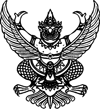 ประกาศองค์การบริหารส่วนตำบลบ้านเนินเรื่อง  ประกาศราคากลางโครงการซ่อมแซมถนนสายสามแยกทางหลวงชนบท - คอสะพานบ้านนายภิรมย์ หมู่ที่  ๒  ตำบลบ้านกลาง  อำเภอเชียรใหญ่  จังหวัดนครศรีธรรมราช                                        ……………………………………………………..                   ด้วยองค์การบริหารส่วนตำบลบ้านเนิน จะดำเนินการโครงการซ่อมแซมถนนสายสามแยกทางหลวงชนบท - คอสะพานบ้านนายภิรมย์  หมู่ที่ ๒ ตำบลบ้านกลาง  อำเภอเชียรใหญ่   จังหวัดนครศรีธรรมราช     โดยทำการถมวัสดุหินผ่านตะแกรง จำนวน 60 ลบ.ม. และวัสดุหินคลุกจำนวน 180 ลบ.ม. ถมบริเวณหลุมบ่อ ผิวจราจรกว้างเฉลี่ย 3.50 เมตร ระยะทาง 1,250 เมตร พร้อมเกรดเกลี่ยเรียบตลอดสาย พร้อมป้ายประชาสัมพันธ์โครงการ จำนวน ๒ ป้าย  งบประมาณจำนวน 190,000.00  บาท (บาทถ้วน)                 องค์การบริหารส่วนตำบลบ้านเนิน  จึงขอประกาศสรุปราคากลางโครงการซ่อมแซมถนนสายสามแยกทางหลวงชนบท - คอสะพานบ้านนายภิรมย์  หมู่ที่  ๒  ตำบลบ้านกลาง  อำเภอเชียรใหญ่ จังหวัดนครศรีธรรมราช  ราคากลางเป็นเงิน  190,000.00  บาท  (.หนึ่งแสนเก้าหมื่นบาทถ้วน)   มาเพื่อทราบโดยทั่วกัน				ประกาศ  ณ  วันที่  10  กุมภาพันธ์  พ.ศ. ๒๕๖6                                                                   ณัฐพล  สุขบาล						(นายณัฐพล  สุขบาล)					นายกองค์การบริหาส่วนตำบลบ้านเนิน